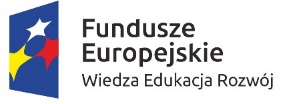 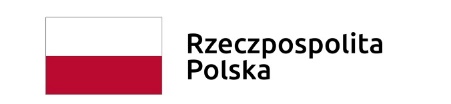 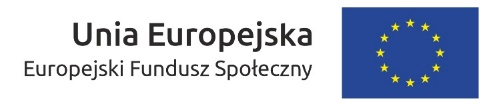 * 'Opis przedsięwzięcia' oznacza streszczenie opisu, o którym mowa w art. 37 ust. 3 ustawy o obszarach morskich RP i administracji morskiej
** Rozporządzenie Rady Ministrów z dnia 9 listopada 2010 r. w sprawie przedsięwzięć mogących znacząco oddziaływać na środowisko (Dz.U. 2010 nr 213 poz. 1397)Minister Kultury i Dziedzictwa NarodowegoData i sygnatura pisma:      19-02-2020, DOZ-OAiK.070.9.2020.AR.02.04ul. Krakowskie Przedmieście 15/17, 00-071 WarszawaData i sygnatura wpływu:  19-02-2020, INZ1.1.8100.4.6.1.2020Lp.Oznaczenie obszaruStreszczenie treściOpis przedsięwzięcia*Sposób uwzględnienia wnioskuUwagi wykonawcy planu1.1Obszar planu HELNie zgłasza żadnych nowych wniosków lub uwag ponad zgłoszone piśmie Min. Kultury i dziedzictwa Narodowego z d. 7.11.2016 r. W granicach objętych obszarem znajdują się liczne wraki stanowiące zabytki archeologiczne oraz wraki wymagające jeszcze rozpoznania. Wnosi o utworzenie akwenów chronionych ustaleniami planu wokół zidentyfikowanych obiektów dziedzictwa kulturowego i zabytków - w przypadku wraków, granice tych akwenów wyznaczać powinna ciągła linia w promieniu 25 m od zewnętrznego obrysu wraku.Nie wymagany.Uwzględniono. - dopuszczono funkcję dziedzictwa kulturowego w zakresie ochrony zabytkowego wraka oraz wprowadzono zapis do karty akwenu HEL.02.Ip z informacją o konieczności zachowania szczególnej uwagi na obiekty podwodnego dziedzictwa kulturowego- wraki podczas prowadzenia inwestycji.Minister Obrony NarodowejData i sygnatura pisma:      10-03-2020, MON.DI-WZN.270.3.2020Al. Niepodległości 218, 00-911 WarszawaData i sygnatura wpływu:  19-03-2020, INZ1.1.8100.4.6.2.2020Lp.Oznaczenie obszaruStreszczenie treściOpis przedsięwzięcia*Sposób uwzględnienia wnioskuUwagi wykonawcy planu2.1Obszar poligonu morskiego P-7Wnioskuje, aby strefę S-14 (strefa zamknięta dla żeglugi i rybołówstwa na morskich wodach wewnętrznych oraz na morzu terytorialnym Rzeczpospolitej Polskiej ustanowiona na podstawie art. 3 ust. 2 ustawy z dnia 21 marca 1991 r. o obszarach morskich Rzeczpospolitej Polskiej i administracji morskiej (Dz. U. z 2019 r. poz. 2169, z późn. zm.) ująć w projekcie planu jako akwen z funkcją podstawową „bezpieczeństwo i obronność (B)”.Nie wymagany.Uwzględniono częściowo. Wyznaczono akwen HEL.11.B o funkcji podstawowej- obronność i bezpieczeństwo państwa, obejmujący większość obszaru poligonu morskiego P-7 objętego projektowana strefą S-14  z pozostawieniem dostępu do Basenu B dawnego portu wojennego.2.2Obszar Morskiego Portu Wojennego Hel-ZachódWnioskuje, aby część wodną Morskiego Portu Wojennego Hel-Zachód, ustanowionego na podstawie art. 45 ust. 2b ustawy z dnia 21 marca 1991 r. o obszarach morskich Rzeczpospolitej Polskiej i administracji morskiej (Dz. U. z 2019 r. poz. 2169, z późn. zm.), którego granice portu określa rozporządzenie Ministra Obrony Narodowej z dnia 7 lutego 2020 r. w sprawie granic Morskiego Portu Wojennego Hel-Zachód (Dz. U. z 2020 r. poz. 302), ująć w projekcie planu jako akwen z funkcją „bezpieczeństwo i obronność (B)”.Nie wymagany.Uwzględniono.Wniosek zbieżny z wnioskiem Urzędu Morskiego w Gdyni w zakresie granic Morskiego Portu Wojennego Hel –Zachód w zakresie przedłużenia falochronu zachodniego.2.3Obszar poligonu morskiego P-7 oraz obszar wzdłuż osi torów podejściowych 0018 i 0019Wnioskuje, aby część poligonu morskiego P-7 oraz tory wodne podejściowe - 0018 i 0019 Marynarki Wojennej ująć w projekcie planu jako podakwen z funkcją „bezpieczeństwo i obronność (B)”.Nie wymagany.Uwzględniono. - część poligonu morskiego P-7 ujęta została jako akwen HEL.11.B o funkcji podstawowej- obronność i bezpieczeństwo państwa; - Na obszarze torów wodnych podejściowych 0018 i 0019 Marynarki Wojennej dopuszczono funkcję – obronność i bezpieczeństwo państwa; - wprowadzono warunki korzystania z akwenu zapewniające niezakłócone funkcjonowanie powyższych.2.4Działki nr 32/75 i 32/28 ob. HelWnioskuje, aby działki ewidencyjne wchodzące w skład terenów zamkniętych wyszczególnionych pod poz. nr: 526 i 527 w załączniku do decyzji Nr 38/MON Ministra Obrony Narodowej z dnia 13 marca 2019 r. w sprawie ustalenia terenów zamkniętych w resorcie obrony narodowej (Dz. Urz. Min. Obr. Nar. z 2019 r. poz. 46, z późn. zm.), ująć w projekcie planu jako podakwen z funkcją „bezpieczeństwo i obronność (B)”.Nie wymagany.Uwzględniono. - działki ewidencyjne wchodzące w skład terenów zamkniętych wyszczególnionych pod poz. nr: 526 i 527 ujęte zostały jako akwen HEL.02.Ip o funkcji podstawowej-  funkcjonowanie portu, z dopuszczeniem funkcji- obronność i bezpieczeństwo państwaUrząd Morski w GdyniData i sygnatura pisma:      27-03-2020, INZ1.1.8100.4.7.2020.ACul. Chrzanowskiego 10, 81-338 GdyniaData i sygnatura wpływu:  27-03-2020, INZ1.1.8100.4.6.3.2020Lp.Oznaczenie obszaruStreszczenie treściOpis przedsięwzięcia*Sposób uwzględnienia wnioskuUwagi wykonawcy planu3.1Obszar planu HELPlan zagospodarowania akwenów portu Hel winien obejmować przyległe do linii brzegowej i aktualnego układu infrastruktury zapewniającej dostęp do portu, planowane akweny rozwojowe i lokalizowane na wodach morskich obszary załadowania zarówno dla portu rybackiego Hel jak i obszaru objętego infrastrukturą dawnego portu wojennego.Nie wymagany.Uwzględniono.3.2Obszar planu HELUstalenia planu dla obszarów rozwojowych nie mogą być sprzeczne z ustaleniami  dla akwenów, ujętymi w opracowanym planie zagospodarowania obszarów morskich w skali 1:200 000.Nie wymagany.Uwzględniono.3.3Obszar planu HELUstalenia planu winny uwzględniać określać możliwość (ewentualne propozycje) obsługi lokalizowanych na wodzie obszarów i ich funkcji użytkowych przez infrastrukturę zapewniająca dostęp do portu od strony lądu (ciągi komunikacyjne).Nie wymagany.Uwzględniono. W charakterystyce uwarunkowań przeprowadzono analizę infrastruktury drogowej i kolejowej, zapewniającej dostęp do portu od strony lądowej.  W ustaleniach szczegółowych dla akwenów o funkcji Ip – funkcjonowanie portu wprowadzono zapis o konieczności zapewnienie w dokumentach gminnych rozwiązań zapewniającej dostęp do portu morskiego.3.4Obszar planu HELLokalizacja obszaru portu na wodzie (wzdłuż istniejącej linii brzegowej) możliwa jest wyłącznie (dla portu rybackiego) w kierunku cypla helskiego od istniejącego falochronu południowego portu.Nie wymagany.Uwzględniono.3.5Obszar planu HELLokalizacja budowli infrastruktury portowej i zapewniającej dostęp do obszaru portu wojennego winna zapewniać polepszenie (doprowadzenie do zgodności z ustaleniami obowiązujących warunków technicznych, jakim powinny odpowiadać morskie budowle hydrotechniczne i ich usytuowanie.Nie wymagany.Uwzględniono.3.6Obszar planu HELPropozycje ustaleń planistycznych infrastruktury lokalizowanej na wodzie dla obszaru portu omawianego w punkcie 5, zakładające wysunięcie tej infrastruktury na wodę dalej niż linia wysunięcia istniejącej infrastruktury (falochron południowy i wyspowy), wymagają bezwzględnych zapisów określających wymóg oceny wpływu takiej lokalizacji na linię brzegową mierzei helskiej oraz wpływu takiej lokalizacji na wymagane warunki wewnątrzportowe.Nie wymagany.Uwzględniono.3.7Obszar planu HELIstotnym ustaleniem w zakresie sposobu i rozwiązań przestrzennych zagospodarowania obszaru morskiego obu obszarów portowych jest przyjęcie (określenie) maksymalnych parametrów charakterystycznych statków morskich przewidzianych do obsługi przez infrastrukturę portową.Nie wymagany.Uwzględniono. Wniosek uwzględniono w ustaleniach szczegółowych dla akwenów o funkcji Ip – funkcjonowanie portu. Wprowadzono ogólny zapis o konieczności zapewnienia odpowiednich głębokości i warunków żeglugowych dla statków maksymalnych - Plan rozwoju portu w Helu nie określa dokładnych wymiarów jednostek i projektowanych głębokości.3.8Obszar planu HELW projekcie planu należy uwzględnić granice Morskiego Portu Wojennego Hel-Zachód (Rozporządzenie Ministra Obrony Narodowej dnia 7 lutego 2020 r. w sprawie granic Morskiego Portu Wojennego Hel-Zachód), a po  przyjęciu stosownego rozporządzenia  – także granice portu cywilnego w Helu.Nie wymagany.Uwzględniono.Wniosek zbieżny z wnioskiem Ministra Obrony Narodowej w zakresie granic Morskiego Portu Wojennego Hel –Zachód.3.9Obszar planu HELProjekt planu musi zapewniać przestrzeń pod budowę / rozbudowę konstrukcji dostępowej (falochrony) w celu zapewnienia lepszych warunków do stacjonowania jednostek wewnątrz portu (wygaszanie fal).Nie wymagany.Uwzględniono.Wniosek zbieżny z wnioskiem Gminy Miejskiej Hel oraz Zarządu Portu Morskiego Hel Koga Sp. z o.o w zakresie przedłużenia falochronu zachodniego.Państwowy Instytut Geologiczny - PIB Oddział Geologii Morza w Gdańsku-OliwieData i sygnatura pisma:      25-03-2020, OB/PSG/68/03/20ul. Kościerska 5, 80-328 GdańskData i sygnatura wpływu:  27-03-2020, INZ1.1.8100.4.6.4.2020Lp.Oznaczenie obszaruStreszczenie treściOpis przedsięwzięcia*Sposób uwzględnienia wnioskuUwagi wykonawcy planu4.1Obszar planu HELWnioskuje się o uwzględnienie planowanych badań geologicznych i geofizycznych związanych z realizacją wieloetapowego programu badań pn. Kartografia 4D w strefie brzegowej południowego Bałtyku prowadzonego przez Państwowy Instytut Geologiczny - Państwowy Instytut Badawczy.Nie wymagany.Wniosek o charakterze informacyjnym. uwzględniony w charakterystyce uwarunkowań.4.2Obszar planu HELWnioskuje się o uwzględnienie badań geologicznych i geofizycznych związanych z planowaną realizacją Mapy Geologicznej Polskich Obszarów Morskich przez Państwowy Instytut Geologiczny - Państwowy Instytut Badawczy.Nie wymagany.Wniosek o charakterze informacyjnym. Wniosek uwzględniony w charakterystyce uwarunkowańBurmistrz Miasta HeluData i sygnatura pisma:      27-03-2020, RGK.6721.1.2020ul. Wiejska 50, 84-150 HelData i sygnatura wpływu:  27-03-2020, INZ1.1.8100.4.6.5.2020Lp.Oznaczenie obszaruStreszczenie treściOpis przedsięwzięcia*Sposób uwzględnienia wnioskuUwagi wykonawcy planu5.1Fragment portu  - w narożniku Nabrzeża Remontowego i Falochronu PołudniowegoWnosi o ujęcie w proj. PZP rampy do cumowania promów pasażersko- samochodowych- w narożniku Nabrzeża Remontowego i Falochronu Południowego, umożliwiającej bezpośredni wyjazd z portu samochodów zjeżdżających z promu.Nie dołączono do wniosku.Uwzględniono.5.2Fragment portu - basen wewnętrznyWnosi o ujęcie w PZP pomostów pływających usytuowanych w basenie wewnętrznym w obszarze pomiędzy nabrzeżem wyładunkowym a pirsem kaszubskim i nasadą falochronu zachodniego.Nie dołączono do wniosku.Uwzględniono.5.3Fragment akwenu dawnego portu wojennegoWnosi o ujęcie w PZP funkcji obsługi ruchu turystycznego/ centrum sportów wodnych- cześć dawnego portu wojennego.Nie dołączono do wniosku.Uwzględniono.5.4Fragment akwenu na południe od portu morskiego w HeluWnosi o ujęcie w PZP przedłużenia Falochronu Zachodniego o 60 m.Nie dołączono do wniosku.Uwzględniono.Wniosek powiązany z wnioskiem ZPM Hel Koga Sp. z o.o.5.5Akwen między dawnym portem wojennym Hel a falochronem zachodnim portu morskiego w HeluWnosi o ujęcie w PZP funkcjonowania kąpieliska „Mała Plaża” na obszarze położonym pomiędzy dawnym portem wojennym Hel a falochronem zachodnim portu morskiego Hel.Nie wymagany.Uwzględniono.Instytut Morski Uniwersytetu Morskiego w Gdyni, Pracownia Polityki PrzestrzennejData i sygnatura pisma:      27-03-2020, DN37.20ul. Długi Targ 41/42, 80-830 GdańskData i sygnatura wpływu:  27-03-2020, INZ1.1.8100.4.6.6.2020Lp.Oznaczenie obszaruStreszczenie treściOpis przedsięwzięcia*Sposób uwzględnienia wnioskuUwagi wykonawcy planu6.1Obszar planu HELWnosimy o pozostawienie definicji przyjętych w projekcie planu zagospodarowania przestrzennego polskich obszarów morskich w skali 1:200 000 (dalej PZPPOM) w postaci niezmienionej.Nie wymagany.Nie uwzględniono. Wniosek nie został uwzględniony, ze względu na brak takiej potrzeby, ponieważ w planie HEL nie wprowadzono definicji funkcji.6.2Obszar planu HEL, w części znajdującej się w granicach akwenu POM.86.IpWnosimy o uwzględnienie rekomendacji zawartych w karcie akwenu projektu PZPPOM o identyfikatorze POM.86.Ip.Nie wymagany.Uwzględniono.Komunalny Związek Gmin Dolina Redy i ChylonkiData i sygnatura pisma:      27-03-2020, DOŚ.6724.18.2020.MSz2ul. Konwaliowa 1, 81-651 GdyniaData i sygnatura wpływu:  30-03-2020, INZ1.1.8100.4.6.7.2020Lp.Oznaczenie obszaruStreszczenie treściOpis przedsięwzięcia*Sposób uwzględnienia wnioskuUwagi wykonawcy planu7.1Nie dotyczyInformuje, że obszar projektu planu nie znajduje się w kompetencjach Związku.Nie wymagany.Wniosek o charakterze informacyjnym.Instytut Meteorologii i Gospodarki Wodnej - PIB Oddział Morski w GdyniData i sygnatura pisma:      31-03-2020, CS-S-G-510-7/2019/86/20ul. Waszyngtona 42, 81-342 GdyniaData i sygnatura wpływu:  31-03-2020, INZ1.1.8100.4.6.8.2020Lp.Oznaczenie obszaruStreszczenie treściOpis przedsięwzięcia*Sposób uwzględnienia wnioskuUwagi wykonawcy planu8.1Obszar planu HELWnosi o ujęcie w planie stacji wodowskazowej morskiej I rzędu w Helu - w porcie rybackim i jachtowym, na końcu mola wewnętrznego.Nie wymagany.Wniosek o charakterze informacyjnym. Wniosek uwzględniony w charakterystyce uwarunkowańMarszałek Województwa PomorskiegoData i sygnatura pisma:      26-03-2020, DRRP-G.7634.142.2020ul. Okopowa 21/27, 80-810 GdańskData i sygnatura wpływu:  06-04-2020, INZ1.1.8100.4.6.9.2020Lp.Oznaczenie obszaruStreszczenie treściOpis przedsięwzięcia*Sposób uwzględnienia wnioskuUwagi wykonawcy planu9.1Obszar w granicach portu morskiego w HeluWnioskuje o uwzględnienie przebudowy portu jachtowego w Helu obejmującej budowę bosmanatu, zaplecza sanitarnego, pomostów wraz dostępem do mediów na pomostach oraz stacji paliw.Nie wymagany.Uwzględniono częściowo. Wniosek dotyczy obszaru planu HEL jedynie w zakresie pomostów. Pozostała część wniosku dotyczy obszaru lądowego nieobjętego planem.Wniosek częściowo zbieżny z wnioskiem Gminy Miejskiej Hel i Zarządu Portu Koga Sp. z o.o.9.2Fragment akwenu dawnego portu wojennegoWnioskuje o uwzględnienie budowy przystani pasażersko-żeglarskiej w dawnym porcie wojennym.Nie wymagany.Uwzględniono.Wniosek częściowo zbieżny z wnioskiem Gminy Miejskiej Hel.9.3Obszar planu i obszary poza planemW opracowywanym dokumencie sugeruje się uwzględnić uwarunkowania przestrzenne związane z wykorzystaniem energii wodorowej na obszarze Zatoki Gdańskiej, zarówno pod kątem transportu kolejowego jak i wodnego.Nie wymagany.Wniosek o charakterze informacyjnym. Po przeanalizowaniu uwarunkowań w projekcie planu HEL nie dopuszcza się sytuowania infrastruktury technicznej  - obiektów i urządzeń infrastruktury przesyłu węglowodorów.9.4Nabrzeża w porcie – poza obszarem objętym planemOpracowywany projekt planu powinien uwzględniać postulat dotyczący zwiększania generacji energii elektrycznej. Postulat ten należy poddać rozpatrzeniu, aby wzorem innych krajów na nabrzeżach portów iw rejonie Zatoki Gdańskiej możliwa była lokalizacja pojedynczych elektrowni o mocy rzędu 3,5 - 5MW.Nie wymagany.Wniosek o charakterze informacyjnym. Nabrzeża portu morskiego w Helu znajdują się poza granicami obszaru objętego planem HEL. Wielkość i funkcja nabrzeży ogranicza możliwość sytuowania tam elektrowni. Gminne dokumenty planistyczne nie przewidują lokalizacji elektrowni na nabrzeżach portu.Zarząd Portu Morskiego Hel KOGA Sp. z o.o.Data i sygnatura pisma:      17-03-2020, brakul. Kuracyjna 1, 84-150 HelData i sygnatura wpływu:  09-04-2020, INZ1.1.8100.4.6.10.2020Lp.Oznaczenie obszaruStreszczenie treściOpis przedsięwzięcia*Sposób uwzględnienia wnioskuUwagi wykonawcy planu10.1Obszar w granicach portu morskiego w HeluWnosi o ujęcie w projekcie planu rampy do cumowania promów pasażersko- samochodowych- w narożniku Nabrzeża Remontowego i Falochronu Południowego.Nie dołączono do wniosku.Uwzględniono.10.2Obszar w granicach portu morskiego w HeluWnosi o ujęcie w planie pomostów pływających usytuowanych w basenie wewnętrznym w obszarze pomiędzy nabrzeżem wyładunkowym a pirsem kaszubskim i nasadą falochronu zachodniego.Nie dołączono do wniosku.Uwzględniono.10.3Fragment akwenu na południe od portu morskiego w HeluWnosi o ujęcie w planie przedłużenia Falochronu Zachodniego o 60 m.Nie dołączono do wniosku.Uwzględniono.Wniosek powiązany z wnioskami Gminy Miejskiej Hel.Ministerstwo Obrony Narodowej Departament InfrastrukturyData i sygnatura pisma:      10-11-2020, 4977/DIal. Niepodległości 218, 00-911 WarszawaData i sygnatura wpływu:  12-11-2020, INZ1.1.8100.4.14.1.2020Lp.Oznaczenie obszaruStreszczenie treściOpis przedsięwzięcia*Sposób uwzględnienia wnioskuUwagi wykonawcy planu11.1Cały obszar planuZgłoszone przez resort obrony narodowej uwagi i wnioski wynikające z realizacji zadań obronnych Sił Zbrojnych RP zostały w całości uwzględnione w sporządzanych projektach planówWniosek o charakterze informacyjnym.Ministerstwo Aktywów PaństwowychData i sygnatura pisma:      13-11-2020, DN II.VII.532.30.2020Krucza 36 / Wspólna 6, 00-522 WarszawaData i sygnatura wpływu:  13-11-2020, INZ1.1.8100.4.14.2.2020Lp.Oznaczenie obszaruStreszczenie treściOpis przedsięwzięcia*Sposób uwzględnienia wnioskuUwagi wykonawcy planu12.1Cały obszar planuInformacja o braku uwag.Wniosek o charakterze informacyjnym.Marszałek Województwa PomorskiegoData i sygnatura pisma:      13-11-2020, brakul. Okopowa 21/27, 80-810 GdańskData i sygnatura wpływu:  18-11-2020, INZ1.1.8100.4.14.3.2020Lp.Oznaczenie obszaruStreszczenie treściOpis przedsięwzięcia*Sposób uwzględnienia wnioskuUwagi wykonawcy planu13.1Akwen HEL.02.Ip i HEL.03.SWnosi o wyznaczenie akwenu i opisu dot. oznaczenia akwenów w zakresie istniejących i planowanych marin „symbolem Sm” dot. to akwenów HEL.02.Ip i HEL.03.S.Nie uwzględniono. Akwen istniejącej mariny znajduje się w granicach istniejącego portu morskiego w Helu. Marina projektowana w akwenie HEL.02.Ip (Basen B) także znajdować się będzie w projektowanym porcie morskim Hel-Zachód. Zaleca się pozostawienie funkcji „Ip” jako podstawowej (zgodnie z tokiem myślenie przyjętym w pozostałych planach) zapewniając elastyczność rozwoju portu. Funkcja Sm jest funkcją dopuszczalną na akwenie HEL.02.Ip, poza obszarem Morskiego Portu Wojennego Hel-Zachód.  Na akwenie HEL.03.S nie ma istniejącej oraz nie planuje się nowej mariny, więc nie dopuszczono tam funkcji „Sm”.Ministerstwo Kultury i Dziedzictwa Narodowego Departament Ochrony ZabytkówData i sygnatura pisma:      19-11-2020, DOZ-OAiK.070.48.2020.ARKsawerów 13, 02-656 WarszawaData i sygnatura wpływu:  20-11-2020, INZ1.1.8100.4.14.4.2020Lp.Oznaczenie obszaruStreszczenie treściOpis przedsięwzięcia*Sposób uwzględnienia wnioskuUwagi wykonawcy planu14.1Cały obszar planuWskazuje, że do wstępnych projektów planów dla portów Gdynia, Hel i Władysławowo nie zgłaszam obecnie żadnych dodatkowych uwag ponad te, przedłożone Państwu po uzyskaniu informacji o przystąpieniu do ich sporządzania.Wniosek o charakterze informacyjnym.